Restore Medicaid Dental Coverage for Adults and Include Dental Coverage for the Medicaid Expansion Population, Taking Advantage of the 100% Federal Match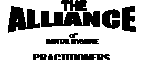 In 2011, dental coverage for most Medicaid-insured adults was eliminated. The same year funding was also cut for Community Health Centers to treat uninsured. As a result, nearly 450,000 low-income adults, including many people with disabilities and 130,000 seniors, were left with only access to emergency care. 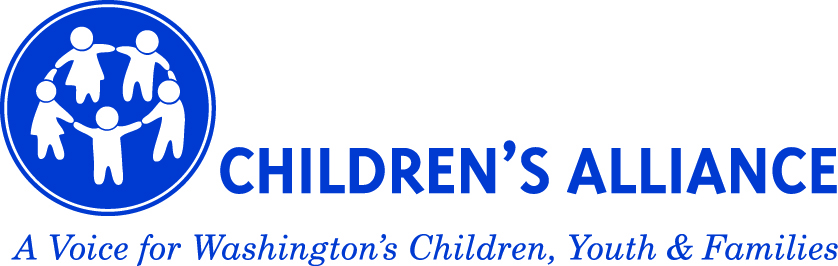 REVISED COST-ESTIMATE: $30.8M state funds for the 13-15 bienniumProviding Dental Care Improves Health and Significantly Reduces CostsResearch has found that providing dental treatment to people with diabetes reduces their medical costs on average $3,200 per year and reduces hospitalizations by 61% in the first year of treatment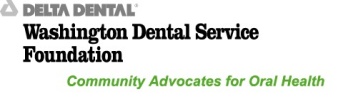 More than 60,000 Medicaid-insured adults in WA have diabetes. If 25% receive dental care and this care results in just half of the medical cost savings cited in research, this could translate to              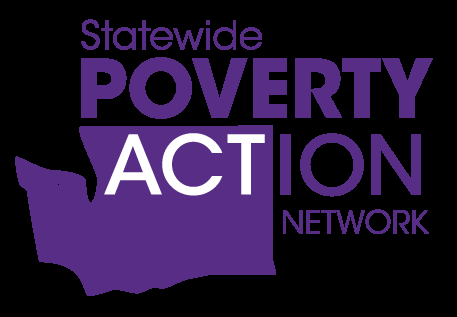  $24 million in savings.Emergency Room Visits for Dental are Costly, Do Not Fix the Problem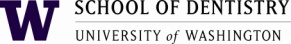 The #1 reason the uninsured visit the ER is dental problems, yet ERs provide primarily pain relief and antibiotics, NOT the treatment needed to address the underlying dental condition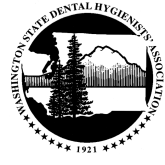 Over 18 months, 54,000 dental-related ER visits cost over $36 million. Poor Oral Health Can Negatively Impact Employability and Productivity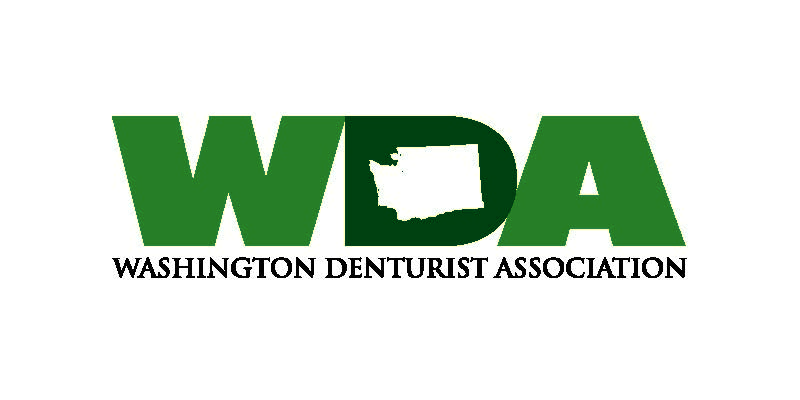 Employed adults lose more than 164 million hours of work each year due to oral health problemsUntreated Oral Disease Can Have Serious Health Consequence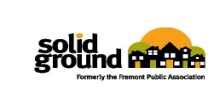 Untreated gum disease can exacerbate diabetes leading to costly medical complications (heart disease, renal disease, amputations)Gum disease is also linked to heart disease, stroke, and pneumonia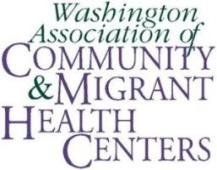 Oral disease can cause the body to reject medically necessary organ transplants such as heart, lung, or kidneyThe longer oral disease goes untreated, the higher the risk for complications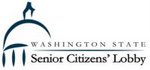 Seniors and people with disabilities are especially at riskNearly 1 in 3 low-income seniors have a dental problem that needs to be addressed in the next month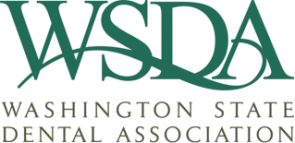 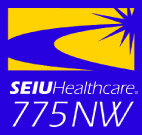 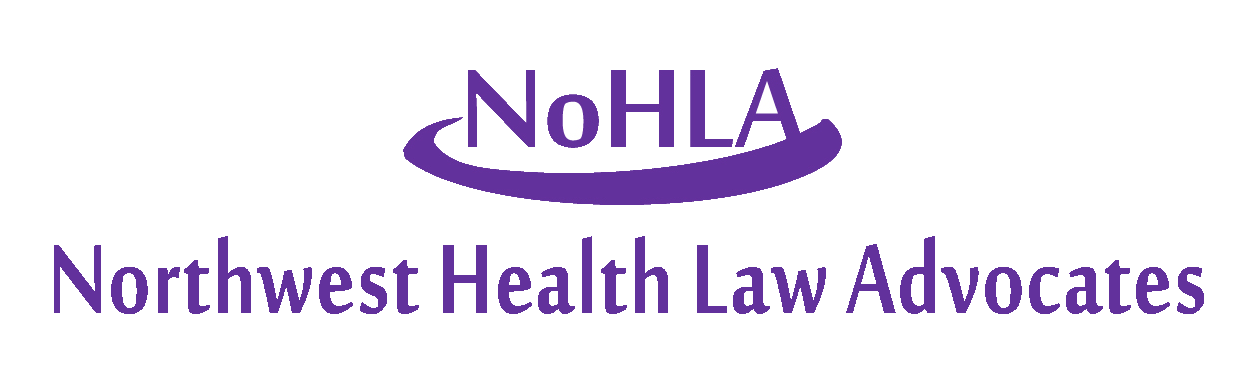 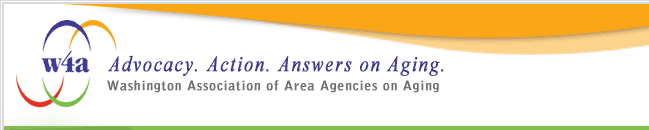 Without Access to Dental Care, Patients and the Healthcare System Suffer